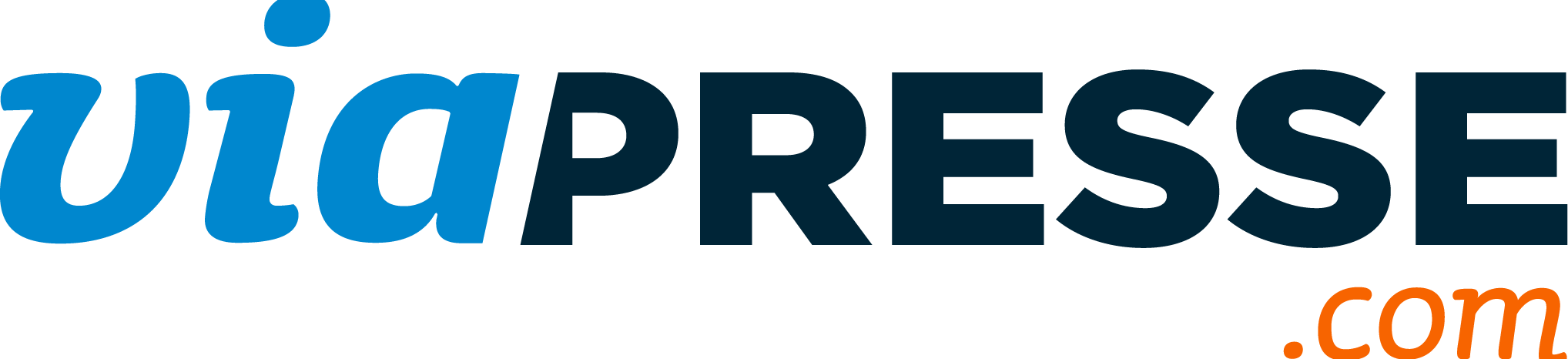 Communiqué de PresseParis le 1er juillet 2015Viapresse annonce engager une nouvelle phase dans son développement avec le lancement de l’application MyViapresse dédiée aux lecteurs  de presse et envisage un transfert de ses actions sur AlternextLa société lance une nouvelle application qui offrira une expérience enrichie de lecture avec des services de découverte, partage, taggage, archivage…. Cette application va non seulement permettre de renforcer la position concurrentielle de la société sur son activité historique mais également de  signer de nouveaux partenariats.Cotée sur le Marché Libre depuis 2006, la société Viapresse souhaite, à l’occasion du lancement de MyViapresse, se transférer sur Alternext, marché régulé dédié au PME/ETI. En effet, la société souhaite améliorer la liquidité de ses titres, accroitre sa visibilité et sa notoriété et éventuellement accéder au marché secondaire pour financer son développement.Contact :	Yelloe FinanceIsabelle BLAIZE33 (00) 6 83 20 67 96isabelleblaize@yelloefinance.fr